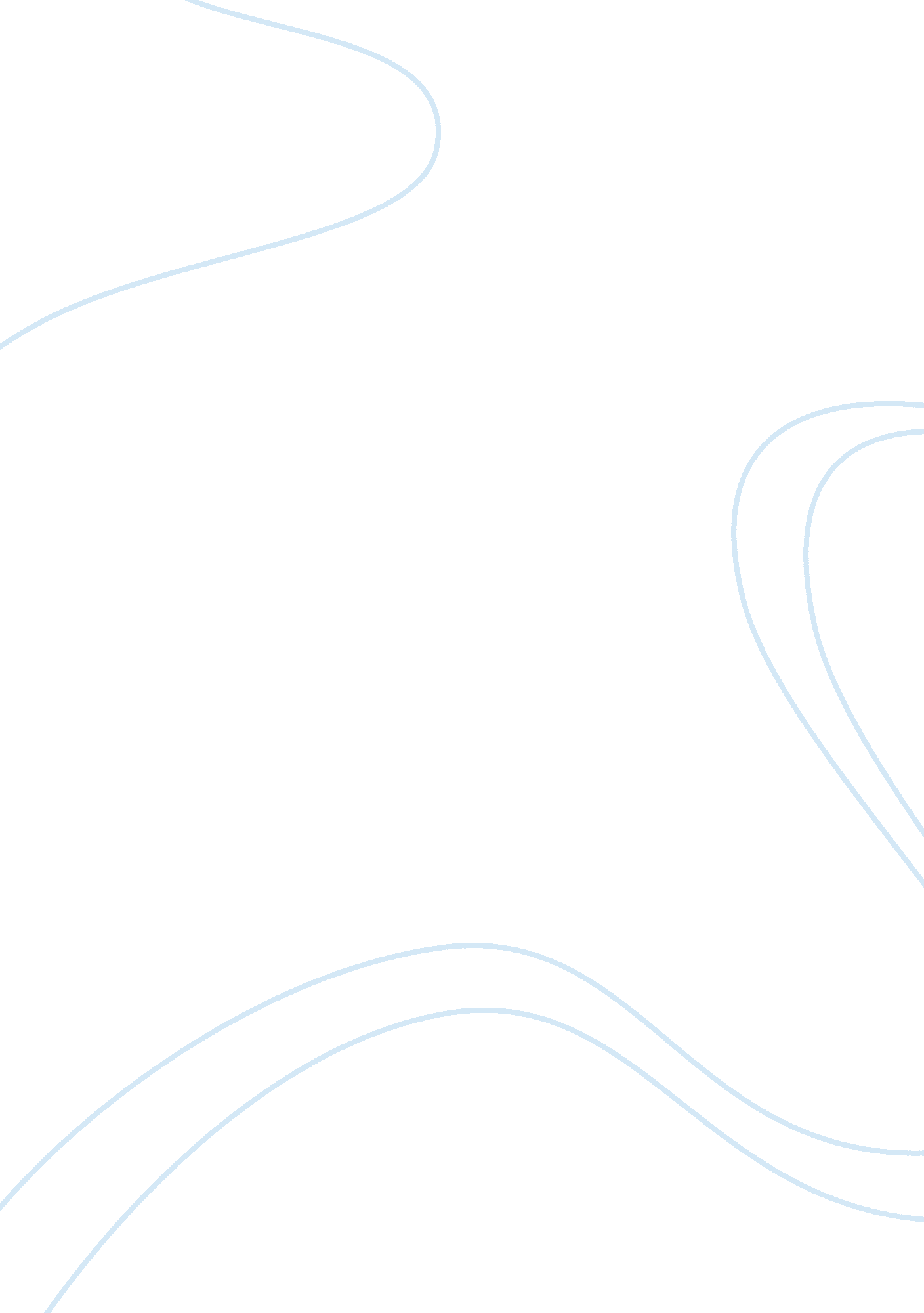 Media of social media on the societyMedia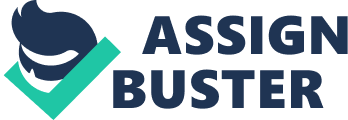 Media of Social Media on the Society The media plays a significant role in the morals of most cultures. Social media is one of the platforms where individuals join to keep in touch with friends and family members. A social media site like WhatsApp, Facebook, Twitter, Instagram among others are some of the most common sites in the world. The media exaggerates information to have an appeal to their viewers (Gummow, 19). The Social sites have changed the way individuals interact with most cultures. The sites are important because they help most individuals communicate with their friends and family members easily. Social media sites are one the greatest inventions of the 21st century. They provide a way to connect with different individuals in various parts of the world. 
Social media gives most individuals a false sense of belonging (Healey, 14). The social media have numerous negative impacts on the society. The social sites emphasize on the materialistic nature of most of the active members in some of the sites. In relation to, the sites portrays most values as superficial and unrealistic. The values depict the society in a manner that is against their values. Most individuals are worried when they cannot access their email or update their posts. The frequency of using social media site affects the mood of most individuals. It indicates that most people depend so much on the social media to pass their time. The social media interrupts the mental thinking of many individuals. People do not get the opportunity to experience real life situations because of the social media sites. 
Social sites lead to individuals believing that they can measure their success using the success of others. They enable most people feel that they are living a real life because of the activities of a social site. The society expects individuals to act and behave in a particular manner. In addition to, individuals end up equating their success through the likes and comments they get from a social site. It has a negative attitude towards the growth of most young boys and girls in the society. Most societies do not measure their success on the likes and comments on Facebook (Gummow, 22). 
Social media sites affect the society negatively because it changes the mental set up of most children in the society. Children are the leaders of tomorrow, and they should invest most of their time concentrating on school. The social sites change the perception most people have on the values of the society. Exposure of young children to social leads to the children learning little about their culture (Healey, 32). 
The society tends to shape their message in a manner to attract many viewers. The social media shapes their messages to attract most viewers. The messages on social media sites are not authentic because they will not reach the intended audience. The social media changes the cultures of most societies in the world. It tries to make the life of people better, but it leads moral deprivation of the community (Potter, 23). 
Work cited 
Gummow, Jodie. Is Social Media Killing Your Esteem. 1 (2014): n. pag. Print. 
Healey, Justin. Social Impacts Of Digital Media. Thirroul, N. S. W.: Spinney Press, 2011. Print. 
Potter, W. James. Media Effects. Thousand Oaks, Calif.: SAGE Publications, 2012. Print. 